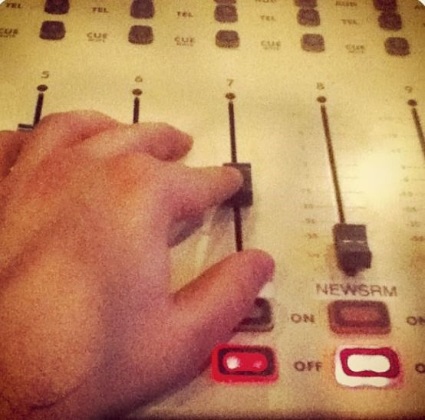 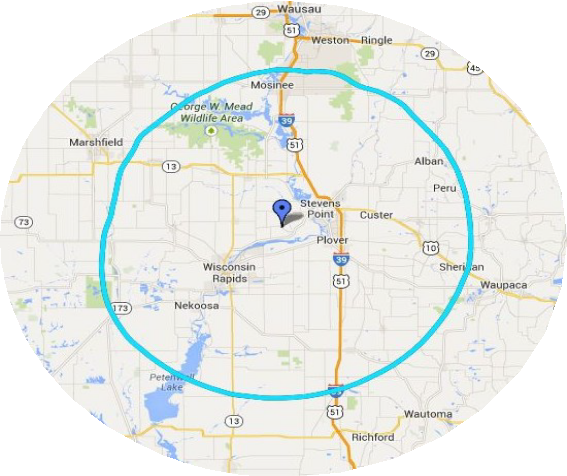 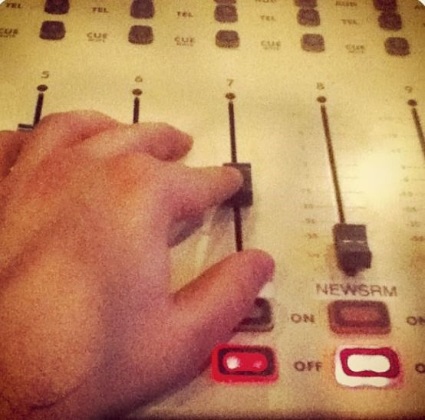  Commercial Donor Announcement 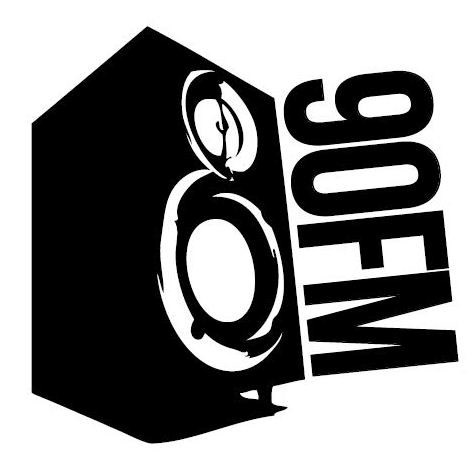 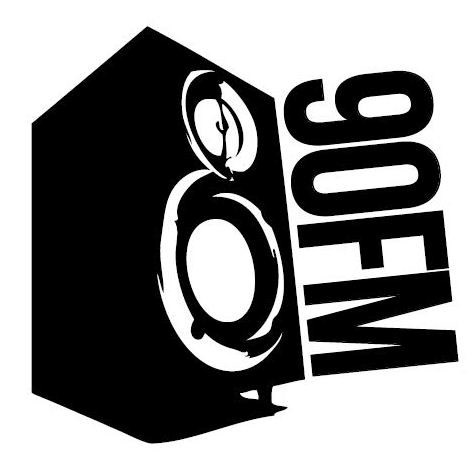 Since 90FM is a non-commercial radio station, we offer underwriting, not advertising. Underwriting, a cost-effective business strategy, helps promote a business while being tax deductible.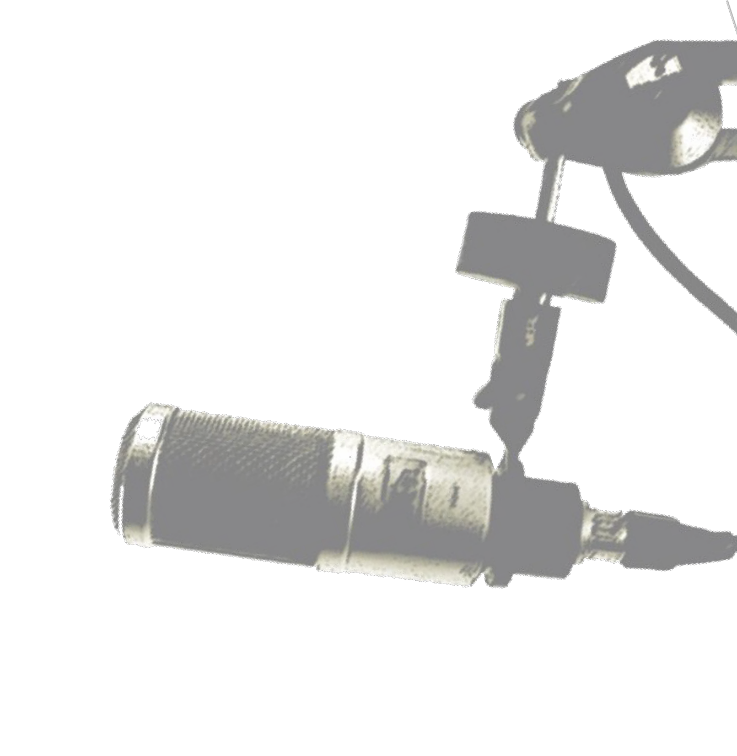 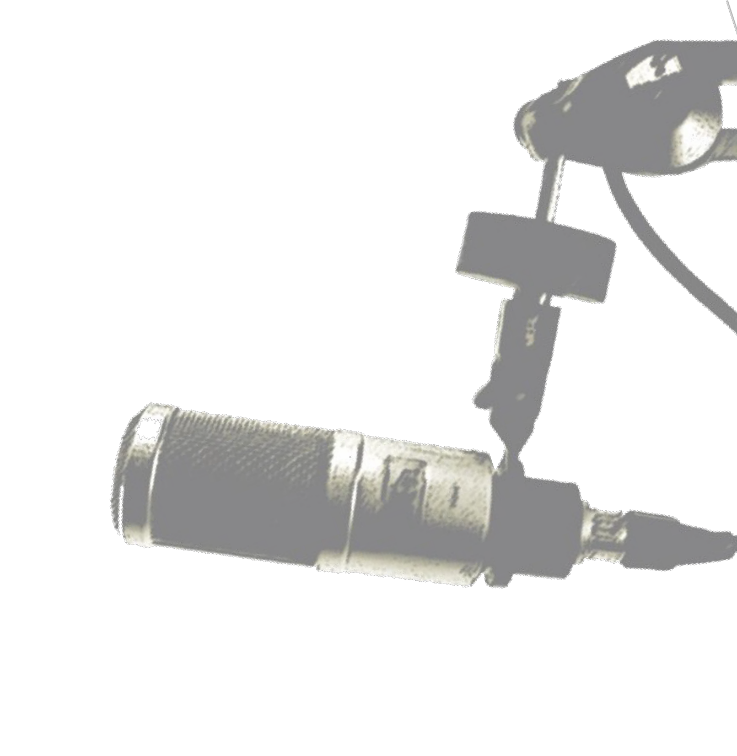 WWSP-90FM, staffed by the students of the University of Wisconsin-Stevens Point, is thelargest student run radio station in the Midwest. With a 60-mile broadcast radius, 90FM wouldbe pleased to build a professional relationship with your business.